ΓΙΑ ΤΗΝ ΑΠΟΔΟΣΗ ΜΟΥΣΙΚΗΣ ΕΙΔΙΚΕΥΣΗΣ ΣΕ ΠΕ 70Πρόσφατα το Υπ. Παιδείας με έγγραφό του (αρ.πρωτ. 39554/Δ2 – 8/3/2018) προς τις Δ/νσεις Π.Ε και Δ.Ε καλεί τους εκπαιδευτικούς που ενδιαφέρονται για την απόδοση μουσικής ειδίκευσης να καταθέσουν εντός της προβλεπόμενης προθεσμίας τα σχετικά δικαιολογητικά.Θεωρούμε εντελώς δικαιολογημένο τον προβληματισμό αλλά και την αγανάκτηση των συναδέλφων μουσικών και ειδικά των αναπληρωτών, αφού σύμφωνα με την κείμενη νομοθεσία: η διδασκαλία των μουσικών μαθημάτων σε μια σχολική μονάδα που δεν έχει τοποθετηθεί μουσικός μπορεί να καλυφθεί από μόνιμους εκπαιδευτικούς γενικής παιδείας, οι οποίοι έχουν τίτλους μουσικών σπουδών. Εκτός από την αδιοριστία, τη μείωση των ωρών διδασκαλίας, τη μείωση των προσλήψεων, την επαγγελματική ανασφάλεια και τη συνεχή περιπλάνηση που δέρνει την ειδικότητα της μουσικής παιδείας, δρομολογείται και η αντικατάστασή τους από εκπαιδευτικούς άλλων ειδικοτήτων .Στο όνομα της «ορθολογιστικής διαχείρισης του υπάρχοντος εργατικού δυναμικού στην εκπαίδευση και του εξορθολογισμού του κόστους», το υπουργείο στρώνει το έδαφος για την εξοικονόμηση εκπαιδευτικών και για το μάθημα της Μουσικής Αγωγής με στόχο να μειώσει τις προσλήψεις για τη συγκεκριμένη ειδικότητα.Το γεγονός δε μας εκπλήσσει. Το έδαφος έχει ήδη προετοιμαστεί με τις διάφορες υπουργικές αποφάσεις για τη δυνατότητα ανάθεσης μαθημάτων ειδικοτήτων σε εκπαιδευτικούς Π.Ε. 70, χτυπώντας τόσο τα εργασιακά και επαγγελματικά δικαιώματα των εκπαιδευτικών όσο και τα μορφωτικά δικαιώματα των παιδιών.  ΚΑΜΙΑ ΑΝΟΧΗ. Υπερασπιζόμαστε τα επαγγελματικά δικαιωμάτων τόσο των μουσικών όσο και όλων των άλλων εκπαιδευτικών ειδικοτήτων. Καλούμε τη ΔΟΕ, την ΟΛΜΕ, τον Πανελλήνιο Μουσικό Σύλλογο να καταγγείλουν τα σχέδια του Υπ. Παιδείας.ΔΙΕΚΔΙΚΟΥΜΕ :ΑΜΕΣΗ ΜΟΝΙΜΟΠΟΙΗΣΗ ΟΛΩΝ ΤΩΝ ΣΥΜΒΑΣΙΟΥΧΩΝ ΕΚΠΑΙΔΕΥΤΙΚΩΝ ΧΩΡΙΣ ΟΡΟΥΣ ΚΑΙ ΠΡΟΫΠΟΘΕΣΕΙΣ. ΚΑΛΥΨΗ ΟΛΩΝ ΤΩΝ ΚΕΝΩΝ ΤΩΝ ΜΑΘΗΜΑΤΩΝ ΕΙΔΙΚΟΤΗΤΩΝ ΑΠΟ ΤΟΥΣ ΑΝΑΛΟΓΟΥΣ ΕΠΙΣΤΗΜΟΝΕΣ.ΕΞΙΣΩΣΗ ΤΩΝ ΔΙΚΑΙΩΜΑΤΩΝ ΤΩΝ ΑΝΑΠΛΗΡΩΤΩΝ ΜΕ ΑΥΤΑ ΤΩΝ ΜΟΝΙΜΩΝ.                                        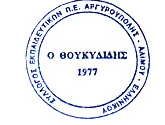 ΤΟ ΔΣ              ΣΥΛΛΟΓΟΣ ΕΚΠΑΙΔΕΥΤΙΚΩΝ Π.Ε ΑΡΓΥΡΟΥΠΟΛΗΣ - ΑΛΙΜΟΥ- ΕΛΛΗΝΙΚΟΥ«Ο ΘΟΥΚΥΔΙΔΗΣ»
Κυκλάδων 7, ΑργυρούποληΠληροφ.: Χριστίνα Αγγελονίδη (2109922610/6945385686)Βάνια  Ξιφαρά(210 9913100 / 6944334752)                         
email: syllogos.pe.thoukididis@gmail.comΑργυρούπολη, 18/3/2018Αρ. Πρωτ.: 28 Προς τα Μέλη του Συλλόγου